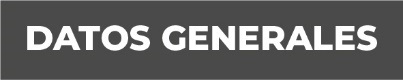 Nombre VIRIDIANA ARGUELLES REYESGrado de Escolaridad LICENCIATURA EN DERECHOCédula Profesional 8936606Teléfono de Oficina 7848420076Correo Electrónico Formación Académica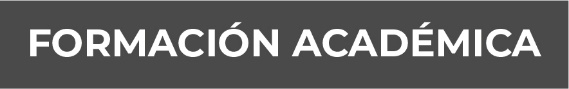 2009 – 2014			         Universidad Autónoma del Estado de Hidalgo. “Escuela Superior Huejutla”.- Licenciatura En DerechoTrayectoria Profesional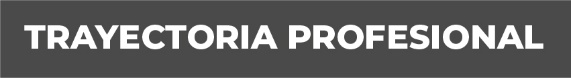 ENE 2015 – NOV 2015Tantoyuca, Veracruz.- Despacho jurídico.- Abogado Litigante DIC 2015 – MARZO 2018Fiscal con Residencia en el Municipio de Naranjos, Veracruz.MARZO 2018 – JUNIO 2018 FISCAL TERCERO EN LA UNIDAD INTEGRAL DE OZULUAMA VERACRUZJUNIO 2018 – DICIEMBRE 2019FISCAL SEPTIMA DE LA UNIDAD INTEGRAL DE PAPANTLA, VERACRUZ.DICIEMBRE 2019 – MARZO 2024FISCAL QUINTA EN LA UNIDAD INTEGRAL DE PAPANTLA, VERACRUZ.MARZO 2024 – A LA FECHAFISCAL PRIMERA EN LA UNIDAD INTEGRAL DE TANTOYUCA, VERACRUZ. Conocimiento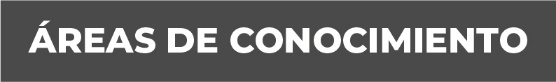 Derecho CivilDerecho Penal